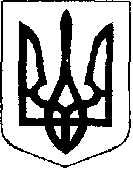 У К Р А Ї Н АЖовківська міська радаЛьвівського району Львівської області2-а сесія  VІІІ-го демократичного скликання	             РІШЕННЯВід 07.12.2020 року   № 3	м. ЖовкваПро затвердження на посаді  першого заступника Жовківського  міського голови VІІІ-го демократичного скликання	 Розглянувши пропозицію Жовківського міського голови Вольського О.І., керуючись статтею 26 Закону України «Про місцеве самоврядування в Україні»,  статтею 10 Закону України «Про службу в органах місцевого самоврядування», Жовківська міська рада			В И Р І Ш И Л А:	 Затвердити на посаді першого заступника Жовківського міського голови VІІІ-го  демократичного скликання  на строк повноважень ради Малачівську Марію Зіновіївну.Міський голова					Олег ВОЛЬСЬКИЙ